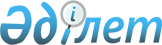 О признании утратившими силу некоторых решений Правительства Республики КазахстанПостановление Правительства Республики Казахстан от 11 июля 2023 года № 550.
      Правительство Республики Казахстан ПОСТАНОВЛЯЕТ:
      1. Признать утратившими силу некоторые решения Правительства Республики Казахстан согласно приложению к настоящему постановлению.
      2. Настоящее постановление вводится в действие по истечении десяти календарных дней после дня его первого официального опубликования. Перечень
утративших силу некоторых решений Правительства Республики Казахстан
      1. Постановление Правительства Республики Казахстан от 1 июня 2011 года № 616 "Об утверждении Правил передачи государственного имущества, закрепленного за государственными юридическими лицами, из одного вида государственной собственности в другой".
      2. Постановление Правительства Республики Казахстан от 31 октября 2012 года № 1384 "Об утверждении Правил размещения отчетности, необходимой государственным органам, на интернет-ресурсе Фонда национального благосостояния, а также перечня, форм и периодичности размещения отчетности".
      3. Постановление Правительства Республики Казахстан от 24 февраля 2014 года № 148 "Об утверждении типового перечня районного коммунального имущества, передаваемого в состав коммунального имущества города районного значения, села, поселка, сельского округа".
      4. Постановление Правительства Республики Казахстан от 22 апреля 2014 года № 384 "О внесении изменений в постановление Правительства Республики Казахстан от 1 июня 2011 года № 616 "Об утверждении Правил передачи государственного имущества, закрепленного за государственными юридическими лицами, из одного вида государственной собственности в другой".
      5. Постановление Правительства Республики Казахстан от 21 мая 2014 года № 523 "О внесении изменений в постановление Правительства Республики Казахстан от 31 октября 2012 года № 1384 "Об утверждении Правил размещения отчетности, необходимой государственным органам, на интернет-ресурсе Фонда национального благосостояния, а также перечня, форм и периодичности размещения отчетности".
      6. Постановление Правительства Республики Казахстан от 28 сентября 2015 года № 799 "О внесении изменения и дополнения в постановление Правительства Республики Казахстан от 31 октября 2012 года № 1384 "Об утверждении Правил размещения отчетности, необходимой государственным органам, на интернет-ресурсе Фонда национального благосостояния, а также перечня, форм и периодичности размещения отчетности".
      7. Пункт 4 изменений и дополнения, которые вносятся в некоторые решения Правительства Республики Казахстан, утвержденных постановлением Правительства Республики Казахстан от 29 сентября 2015 года № 803 "О внесении изменений и дополнения в некоторые решения Правительства Республики Казахстан".
      8. Постановление Правительства Республики Казахстан от 30 декабря 2015 года № 1140 "Об утверждении Правил предоставления субъектам малого и среднего предпринимательства в имущественный наем (аренду) или доверительное управление неиспользуемых объектов государственной собственности и занимаемых ими земельных участков для организации производственной деятельности и развития сферы услуг населению с последующей безвозмездной передачей в собственность".
      9. Постановление Правительства Республики Казахстан от 29 июня 2016 года № 382 "Об утверждении Правил привлечения независимого консультанта".
      10. Постановление Правительства Республики Казахстан от 23 ноября 2017 года № 769 "О внесении изменения в постановление Правительства Республики Казахстан от 1 июня 2011 года № 616 "Об утверждении Правил передачи государственного имущества, закрепленного за государственными юридическими лицами, из одного вида государственной собственности в другой".
      11. Постановление Правительства Республики Казахстан от 25 ноября 2017 года № 776 "О внесении изменений в постановление Правительства Республики Казахстан от 24 февраля 2014 года № 148 "Об утверждении типового перечня районного коммунального имущества, передаваемого в управление акиму города районного значения, села, поселка, сельского округа".
      12. Постановление Правительства Республики Казахстан от 4 июня 2018 года № 323 "Об утверждении Правил поступлений от передачи в конкурентную среду активов национальных управляющих холдингов, национальных холдингов, национальных компаний и их дочерних, зависимых и иных юридических лиц, являющихся аффилированными с ними, в Национальный фонд Республики Казахстан".
      13. Постановление Правительства Республики Казахстан от 15 мая 2019 года № 287 "О внесении изменений в постановление Правительства Республики Казахстан от 1 июня 2011 года № 616 "Об утверждении Правил передачи государственного имущества, закрепленного за государственными юридическими лицами, из одного вида государственной собственности в другой".
      14. Постановление Правительства Республики Казахстан от 25 июля 2019 года № 531 "О внесении изменений в постановление Правительства Республики Казахстан от 31 октября 2012 года № 1384 "Об утверждении Правил размещения отчетности, необходимой государственным органам, на интернет-ресурсе Фонда национального благосостояния, а также перечня, форм и периодичности размещения отчетности".
      15. Постановление Правительства Республики Казахстан от 25 декабря 2019 года № 976 "О внесении дополнения в постановление Правительства Республики Казахстан от 1 июня 2011 года № 616 "Об утверждении Правил передачи государственного имущества, закрепленного за государственными юридическими лицами, из одного вида государственной собственности в другой".
      16. Постановление Правительства Республики Казахстан от 5 февраля 2020 года № 40 "О внесении изменения в постановление Правительства Республики Казахстан от 4 июня 2018 года № 323 "Об утверждении Правил поступлений от передачи в конкурентную среду активов национальных управляющих холдингов, национальных холдингов, национальных компаний и их дочерних, зависимых и иных юридических лиц, являющихся аффилированными с ними, в Национальный фонд Республики Казахстан".
      17. Постановление Правительства Республики Казахстан от 30 марта 2021 года № 184 "О внесении изменений и дополнения в постановление Правительства Республики Казахстан от 4 июня 2018 года № 323 "Об утверждении Правил поступлений от передачи в конкурентную среду активов национальных управляющих холдингов, национальных холдингов, национальных компаний и их дочерних, зависимых и иных юридических лиц, являющихся аффилированными с ними, в Национальный фонд Республики Казахстан".
      18. Подпункт 2) пункта 1 постановления Правительства Республики Казахстан от 16 апреля 2021 года № 247 "О внесении изменений в постановления Правительства Республики Казахстан от 9 августа 2011 года № 920 "Об утверждении Правил продажи объектов приватизации" и от 29 июня 2016 года № 382 "Об утверждении Правил привлечения независимого консультанта".
      19. Постановление Правительства Республики Казахстан от 29 декабря 2021 года № 949 "О внесении изменений в постановление Правительства Республики Казахстан от 31 октября 2012 года № 1384 "Об утверждении Правил размещения отчетности, необходимой государственным органам, на интернет-ресурсе Фонда национального благосостояния, а также перечня, форм и периодичности размещения отчетности".
      20. Подпункт 2) пункта 1 постановления Правительства Республики Казахстан от 2 августа 2022 года № 522 "О внесении изменений в постановления Правительства Республики Казахстан от 8 ноября 2012 года № 1418 "Об утверждении Устава акционерного общества "Фонд национального благосостояния "Самрук-Қазына" и от 4 июня 2018 года № 323 "Об утверждении Правил поступлений от передачи в конкурентную среду активов национальных управляющих холдингов, национальных холдингов, национальных компаний и их дочерних, зависимых и иных юридических лиц, являющихся аффилированными с ними, в Национальный фонд Республики Казахстан".
      21. Пункт 3 изменений и дополнений, которые вносятся в некоторые решения Правительства Республики Казахстан, утвержденных постановлением Правительства Республики Казахстан от 13 февраля 2023 года № 121 "О внесении изменений и дополнений в некоторые решения Правительства Республики Казахстан".
      22. Постановление Правительства Республики Казахстан от 15 февраля 2023 года № 128 "О внесении изменений в постановление Правительства Республики Казахстан от 29 июня 2016 года № 382 "Об утверждении Правил привлечения независимого консультанта".
					© 2012. РГП на ПХВ «Институт законодательства и правовой информации Республики Казахстан» Министерства юстиции Республики Казахстан
				
      Премьер-МинистрРеспублики Казахстан 

А. Смаилов
Приложение 
к постановлению Правительства
Республики Казахстан
от 11 июля 2023 года № 550